PENGARUH IMPLEMENTASI PEMBIAYAAN RAHN DAN PENGENAAN BIAYA ADMINISTRASI RAHN TERHADAP TINGKAT KEPERCAYAAN NASABAH PADA BANK SUMUT SYARIAH KANTOR CABANG UTAMA (KCU) MEDANSKRIPSI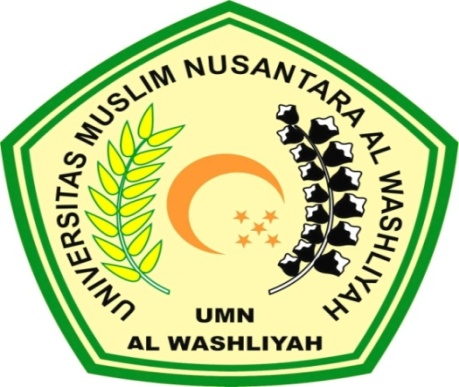 OLEHLILIES ANDRIYANI143224145JURUSAN AKUNTANSIFAKULTAS EKONOMIUNIVERSITAS MUSLIM NUSANTARA AL-WASHLIYAHMEDAN2018